Super Tic Tac ToeTo win, get four in a row horizontally, vertically, or diagonally. One person should mark ⬛‘s and the other should mark ▲‘s. Enter the coordinates of each move in your function table.⬛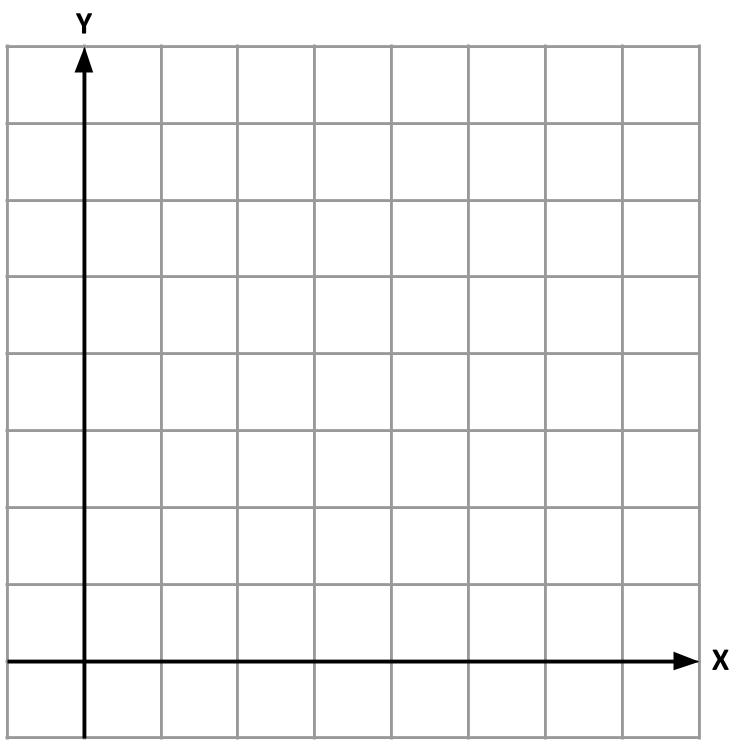 ▲